1	Работой Объединенного пенсионного фонда персонала ООН руководит трехстороннее Правление Пенсионного фонда, состоящее из представителей правительственных органов, административных руководителей и участников от 21 организации-члена. Каждая организация-член воспроизводит эту структуру управления на внутреннем уровне в виде комитета по пенсионному обеспечению персонала.2	Комитет по пенсионному обеспечению персонала МСЭ (SPC) является официальным комитетом, состоящим из членов, представляющих три группы учредителей: правительственные органы (Государства-Члены), административные руководители (руководство) и участники (персонал).3	Государства-Члены, представляющие руководящие органы, назначаются Советом по принципу ротации с соблюдением регионального баланса. Каждый член или заместитель, представляющий Совет в Комитете по пенсионному обеспечению персонала имеет трехгодичный личный мандат, независимый от Государства-Члена, которое они представляют.4	К сожалению, изменения в функциях или назначениях приводят к чрезмерной ротации членов до истечения их трехгодичного срока полномочий, что негативным образом отражается на преемственности. В условиях такой затруднительной ситуации и в целях обеспечения определенной стабильности своего членского состава Комитет по пенсионному обеспечению персонала МСЭ на своем 74-м собрании согласился с тем, что Совету следует подумать о пересмотре способа назначения своих представителей в Комитет.5	Предлагается, чтобы в будущем Совет, избранный во время Полномочной конференции, назначал (с учетом регионального баланса) из числа своих членов шесть Государств – Членов Совета в Комитет по пенсионному обеспечению (три члена и три заместителя). Каждое Государство-Член будет иметь четырехгодичный возобновляемый мандат, и соответствующее Государство-Член будет назначать лицо, его представляющее. Представители будут иметь трехгодичный срок полномочий, который будет возобновляться до тех пор, пока соответствующее Государство-Член будет оставаться Членом Совета МСЭ.6	Для обеспечения кворума очередные собрания Комитета по пенсионному обеспечению планируется проводить во время ежегодных сессий Совета. Однако для обеспечения кворума во время внеочередных собраний, которые могут быть созваны вне сессии Совета, было бы предпочтительнее, по возможности, иметь назначенных лиц, прикомандированных к постоянной миссии соответствующего Государства-Члена при Отделении ООН в Женеве.Приложение: 1ПРИЛОЖЕНИЕПРОЕКТ РЕЗОЛЮЦИИ  …Члены Комитета по пенсионному обеспечению персонала МСЭСовет,обращая вниманиена положения, содержащиеся в Положениях и Правилах Объединенного пенсионного фонда персонала Организации Объединенных Наций,учитываянеобходимость замещения представителей Совета, места которых в Комитете по пенсионному обеспечению стали вакантными,решаетназначить следующие Государства-Члены в качестве представителей Совета в Комитете по пенсионному обеспечению персонала МСЭ до внеочередной сессии Совета, следующей за ближайшей полномочной конференцией:1	Члены–	....–	....–	....2	Заместители–	....–	....–	....призывает эти Государства-Членыназначить представителей с трехгодичным сроком полномочий, возобновляемым до тех пор, пока соответствующие Государства-Члены будут оставаться Членами Совета МСЭ.______________Внеочередная сессия Совета
Гвадалахара, 21 октября 2010 г.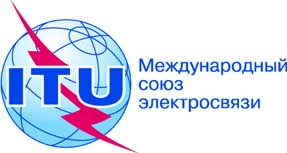 Документ C-EXT/4-R21 октября 2010 годаОригинал: английский НАЗНАЧЕНИЕ ПРЕДСТАВИТЕЛЕЙ ГОСУДАРСТВ – ЧЛЕНОВ
СОВЕТА В КОМИТЕТ МСЭ ПО ПЕНСИОННОМУ ОБЕСПЕЧЕНИЮНАЗНАЧЕНИЕ ПРЕДСТАВИТЕЛЕЙ ГОСУДАРСТВ – ЧЛЕНОВ
СОВЕТА В КОМИТЕТ МСЭ ПО ПЕНСИОННОМУ ОБЕСПЕЧЕНИЮРезюмеКомитет по пенсионному обеспечению персонала МСЭ (SPC) является официальным комитетом, состоящим из членов, представляющих три группы учредителей: правительственные органы (Государства-Члены), административные руководители (руководство) и участники (персонал). Совету предлагается назначить своих представителей в Комитет на следующий четырехгодичный период до внеочередной сессии Совета, следующей за ближайшей полномочной конференцией.Необходимые действияСовету предлагается утвердить проект Резолюции, содержащийся в Приложении к настоящему документу.____________Справочные материалыУстав и Административный регламент ОПФП ООН.